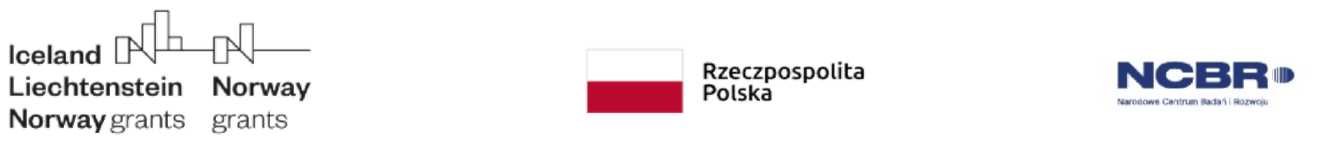 Oświadczam, że powyższe zmiany nie mają wpływu na przyznane Projektowi dofinansowanie w czasie, gdy Projekt podlegał ocenie w ramach procedury wyboru projektówOświadczam, że przedstawione we wniosku informacje są dokładne i zgodne z prawdą. Jestem świadoma/y odpowiedzialności karnej wynikającej z art. 271 Kodeksu karnego, dotyczącej poświadczania nieprawdy, co do okoliczności mającej znaczenie prawne.Pieczęć firmowa Promotora Projektu*	Data, podpis i pieczęć osoby upoważnionej do reprezentowania 			Promotora Projektu** Pieczęć nie jest wymagana w przypadku kwalifikowanego podpisu elektronicznego____________________		miejsce, data / place, date________________________	________________________nazwa i adres Promotora Projektu/ name and address of the Project Promoter________________________nr projektu / project number:WNIOSEK nr … O WPROWADZENIE ZMIAN W PROJEKCIE REALIZOWANYM W RAMACH PROGRAMU „Badania stosowane" w ramach MF EOG i NMF 2014-2021WNIOSEK nr … O WPROWADZENIE ZMIAN W PROJEKCIE REALIZOWANYM W RAMACH PROGRAMU „Badania stosowane" w ramach MF EOG i NMF 2014-2021NUMER PROJEKTUPROMOTOR PROJEKTUTYTUŁ PROJEKTUOKRES REALIZACJI PROJEKTU…Referencja do zmianyI. Projekt / II. Wnioskodawca / III. Cele i uzasadnienie / IV. Opis prac badawczych / V. Zdolność Wnioskodawcy / VI. Część finansowa / 
VII. Wskaźniki / VIII. Oświadczenia / IX. Załączniki / UmowaReferencja do zmianyI. Projekt / II. Wnioskodawca / III. Cele i uzasadnienie / IV. Opis prac badawczych / V. Zdolność Wnioskodawcy / VI. Część finansowa / 
VII. Wskaźniki / VIII. Oświadczenia / IX. Załączniki / Umowa…Nazwa pola……Było:Jest:…………Wyjaśnienie do zmianyWyjaśnienie do zmiany………OŚWIADCZENIE PROMOTORA PROJEKTUdotyczące złożenia wniosku o zmianę nr … z dnia … za pośrednictwem systemu informatycznego NCBRBędąc upoważnio/-ną/-nym do złożenia niniejszego oświadczenia w imieniu …, realizującego projekt nr …, pt. „…” samodzielnie/w ramach konsorcjum w składzie:- …
- …
- … , oświadczam, że:złożony za pomocą systemu informatycznego NCBR wniosek o zmianę stanowi oświadczenie woli 
Promotora Projektu, zaś informacje dotyczące Promotora Projektu1 zawarte we wniosku oraz dokumentach do niego 
załączonych, są zgodne ze stanem faktycznym i prawnym;Promotor Projektu jest uprawniony do reprezentowania wyżej wymienionych partnerów projektu na podstawie umowy konsorcjum;Promotor Projektu ma świadomość, że ciąży na nim obowiązek zabezpieczenia jego konta w systemie informatycznym NCBR i jest on zobowiązany do wprowadzenia odpowiednich zabezpieczeń oraz wewnętrznych regulacji uniemożliwiających dostęp do jego konta w systemie informatycznym NCBR przez osoby nieupoważnione.DECLARATION OF THE PROJECT PROMOTERconcerning the request for amendment no. …, submitted on the … via the NCBR online system  As an authorised representative of …, carrying out project no. …, titled „…” independently/as a leader of consortium consisting of:- …
- …
- … , I declare that:the request for amendment submitted via the NCBR online system is the Project Promoter’s statement of will, while all information concerning Project Promoter included in the request, and all documents attached therein are legally and factually correct; Project Promoter is authorised to represent all project partners mentioned above, based on the consortium agreement;Project Promoter is aware of its obligation to secure its account in the NCBR online system and to apply appropriate security measures and internal regulations to prevent unauthorised persons from accessing its account in the NCBR online system.Pieczęć Promotora Projektu / Stamp of  the Project Promoter institution Pieczęć i podpis osoby/osób upoważnionej/ych do reprezentowania Promotora Projektu / Signature and stamp of the authorized person(s)
to represent the Project Promoter 